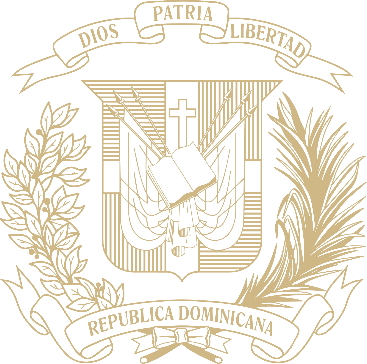 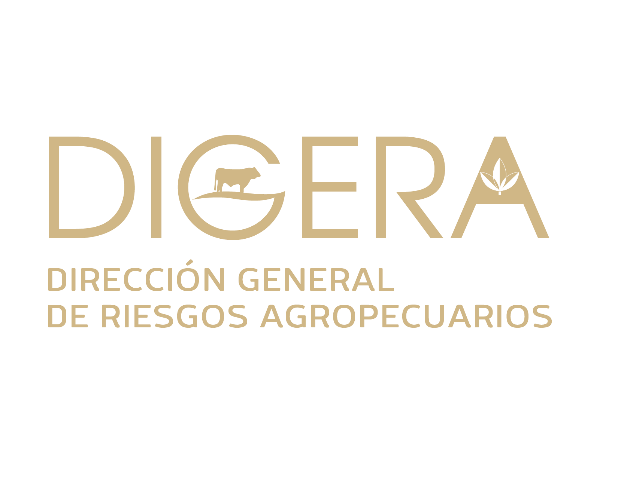 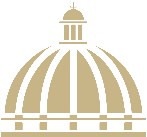 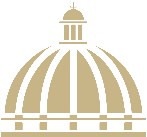 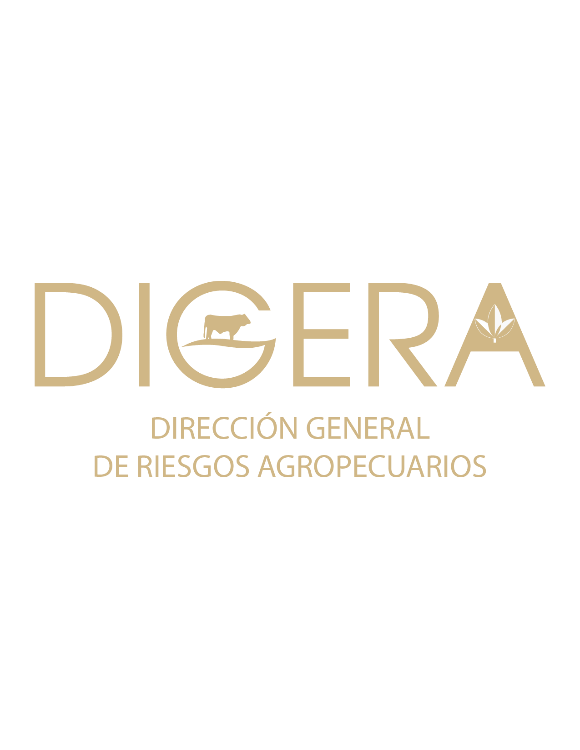 TABLA DE CONTENIDOSÍNDICE DE CONTENIDORESUMEN EJECUTIVOINFORMACIÓN INSTITUCIONALMarco filosófico institucionalMisiónVisiónValoresBase legalEstructura organizativaPlanificación estratégica institucionalRESULTADOS MISIONALESInformación cuantitativa, cualitativa e indicadores de los procesos MisionalesRESULTADOS ÁREAS TRANSVERSALES Y DE APOYODesempeño Área Administrativa y FinancieraDesempeño de los Recursos HumanosDesempeño de los Procesos JurídicosDesempeño de la TecnologíaDesempeño del Sistema de Planificación y Desarrollo InstitucionalDesempeño del Área ComunicacionesSERVICIO AL CIUDADANO Y TRANSPARENCIA INSTITUCIONALNivel de la satisfacción con el servicioNivel de cumplimiento acceso a la informaciónResultados Sistema de Quejas, Reclamos y SugerenciasResultado mediciones del portal de transparenciaPROYECCIONES AL PRÓXIMO AÑOANEXOSMatriz de principales indicadores de gestión por procesosMatriz índice de Gestión Presupuestaria Anual ( IGP )Plan de ComprasRESUMEN EJECUTIVOEl año 2021 significó un año de madurez institucional y estratégica; llegamos a afianzar planes, normativas y procedimientos en beneficio de nuestro principal grupo de íntéres: los productores. Basándonos en nuestros Ejes Estrategicos Institucionales y  considerando los recursos disponibles para la ejecución operativa, nos enfocamos en aquellas funciones que pudieran impactar a gran escala a nuestros productores y agricultores: Area Administrativa: enfocada en asegurar que el pago al subsidio llegue adecuadamente. Area Recursos Humanos: enfocada a capacitar a todo el personal en temas estratégico, para el crecimiento en conjuntoArea de Planificación y Desarrollo: enfocada en alinear todos los costos y planes en pro del Seguro Agropecuario Area de Técnico de Seguro Agropecuario: enfocada en auditar que todas las pólizas estén correctamente emitidas y que cumplan con las normativasArea de Gestión de Riesgos Agropecuarios: enfocada en identificar y alertar sobre las zonas de alto, medio y bajo de vulnerabilidad, al igual que lor riesgos no controlables durante la producciónArea de Servicio y Asesoría al Productor: Asesorando y capacitando en todo el manejo de pólizas y reclamaciones a los productores a nivel nacional, sobre la Ley 157-09 en Seguros Agropecuarios y ForestalArea Comunicaciones: Dando a conocer la institución a nivel nacional. Area Jurídica: Enfocada en dar soporte legal a todos nuestros procesos y reglamentacionesArea Tecnológica: Enfocada en la permanente actualización de la base tecnológica para el desarrollo de la operatividad.Gracias a las Jornadas de Asesoría que brindamos a asociaciones y cooperativas, hemos impactado a más de 20,000 agricultores y esta, nos ha permitido constituir 55 Juntas Solidarias, las cuales nos posibilita tener un canal de comunicación y seguimiento para sus pólizas de seguro agropecuario y conceder ciertos beneficios por parte de los acuerdos interinstitucionales firmados. Las Jornadas nos han permitido, identificar necesidades que tienen los productores en cuanto al Subsidio y Seguro Agropecuario, por ende, llevamos a cabo el Plan Piloto ´´Línea Servicio al Productor´´, resolviendo en su primera etapa unos 28 casos, de los cuales 22 han sido resueltos y 6 están en proceso. Aparte de crear canales directos con el agricultor, hemos capacitado a los Técnicos del programa ASISTE del Ministerio de Agricultura, para una mayor cobertura en la correcta asistencia sobre manejo, reclamaciones y subsidio dentro del Seguro Agropecuario.  INFORMACIÓN INSTITUCIONALMarco filosófico institucionalMisiónPropugnar por el desarrollo e implementación del Seguro Agropecuario, para universalizar la protección del sector productor Dominicano, ante las consecuencias que se derivan del acaecimiento de fenómenos naturales no controlables. VisiónSer el organismo estatal especializado y confiable que garantice la sostenibilidad del Sistema del Seguro Agropecuario, estimulando la modernización y la garantía de una continuidad en el ciclo de productividad, entregando a los productores un instrumento de protección.ValoresTransparenciaHonestidad, ética y responsabilidad que tenemos, a fin de dar a conocer a los ciudadanos cuales son las gestiones y actividades en las que se realizan inversiones aconómicas de importancia social. EquidadValor que implica justicia e igualdad de oportunidades entre hombres y mujeres respetando la pluralidad de la sociedad.CompromisoCapacidad que tenemos para tomar conciencia de la importancia que tiene cumplir con el desarrollo de nuestro trabajo dentro del tiempo estipulado.InnovaciónCambios que introducimos cuando aplicamos nuevas ideas, conceptos, servicios y prácticas a nuestra actividad diaria, con el fin de incrementar la productividad. Base legalLa Constitución de la República Dominicana dispone en su Artículo 8, Acápite 13, Inciso a), que: ´´Se declara igualmente como un objetivo principal de la política social del Estado, el estímulo y cooperación para integrar efectivamente a la vida nacional, la población campesina, mediante la renovación de los métodos de la producción agrícola y la capacitación cultural y tecnológica del hombre campesino.´´Ley No. 157-09, Sobre el Seguro Agropecuario en la República Dominicana, de fecha 03 de Abril del 2009Ley No. 197-11, del 03 de Agosto del 2011, que modifica la Ley 157-09Ley No. 146-02, del 09 de Septiembre del 2002, sobre Seguros y Fianzas de la República DominicanaDecreto 182-12, que establece el Reglamento de Aplicación de la Ley 157-09Resolución -65-2013, Ministerio de Agricultura, que incluye los primeros subsidios para las primas de once cultivosResolución 32-2014, Ministerio de Agricultura, que establece los rubros a subsidiarResolución RES-MA-2016-5, modifica las resoluciones 65-2013 y 32-2014Resolución RES-MA-2018-87, ampliación de cobertura de productos a ser incluidos en el Sistema de Seguros AgropecuariosEstructura organizativaDespués de elaborar un análisis FODA y reevaluar los objetivos estratégicos institucionales, llevamos a cabo el proceso de reestructuración organizacional acompañados del Ministerio de Administración Pública ( MAP ). Gracias a este seguimiento, tenemos una estructura plasmada en la Resolución Núm. 01-2021, que aprueba la nueva Estructura Organizativa para la Dirección General de Riesgos Agropecuarios ( DIGERA ). Planificación estratégica institucional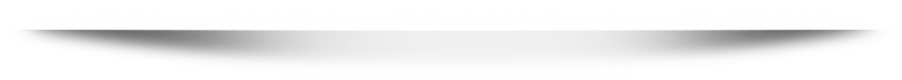 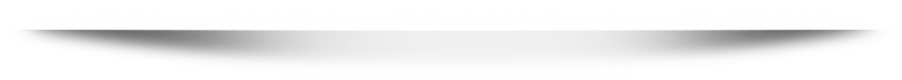 La Dirección General de Riesgos Agropecuarios tiene estructurada sus estrategias y acciones fundamentadas en cuatro (4) ejes estratégicos para cumplir durante la gestión 2020-2024. 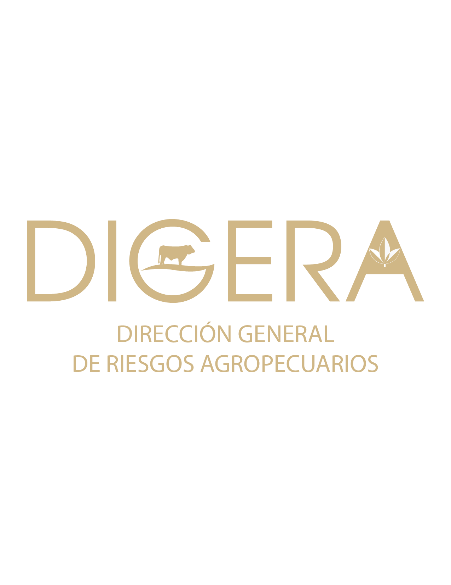 Cada uno de los respectivos ejes estratégicos, tienen objetivos que trazan el camino a desarrollar por cada División u Departamento, dentro del Plan Estratégico Institucional ( PEI )y Plan Operativo Anual ( POA ).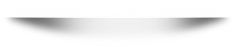 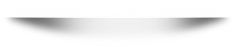 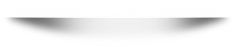 Objetivos por departamentos / divisionespara la gestión 2020-2024RESULTADOS MISIONALESInformación cuantitativa, cualitativa e indicadores de los procesos MisionalesDepartamento Administrativo FinancieroDepartamento Técnico de Seguros AgropecuariosDepartamento de Servicio y Asesoría al ProductorDepartamento Gestión de Riesgos AgropecuariosRESULTADOS ÁREAS TRANSVERSALES Y DE APOYODesempeño Área Administrativa y FinancieraTomando los informes financieros que el departamento presenta mensual, trimestral y semestralmente, podemos decir que la ejecución presupuestaria de la DIGERA, ha llevado en su totalidad lo programado para el año 2021; con el presupuesto destinado anualmente de RD$151,000,000.00 y lo planificado para el mes de 12.583 MM. Hasta octubre 2021, contamos con un balance de RD$12,864,290.01, con un total de gastos por RD$124,538,218.72 de los cuales el 71.01 % ha sido destinado al pago del Subsidio del Seguro, el otro 28.99 % ha sido utilizado en los gastos generales y administrativos. Con el pago de RD$88,439,780.86 hemos beneficiado con el subsidio, unas 3,845 pólizas aseguradas, siendo: arroz, banano, plátano, aguacate, tomate, cacao, papa, cebolla y café, los rubros más beneficiados por el alto impacto climático a los que son expuestos. Ascienden a RD$799,405,254.83 de los cuales RD$799, 238,458.24 corresponde a cuentas por pagar a AGRODOSAEl monto restante de RD$166,796.59 corresponde a pago de otros proveedores.Desempeño de los Recursos HumanosLa DIGERA cuenta con un total de treinta y cuatro ( 34 ) servidores públicos,de los cuales tenemos veinte nueve (29) reportados para acuerdos de desempeño laboral y cuatro ( 4 ) nombrados por decreto o resolución:Grupo OcupacionalLas capacitaciones para la DIGERA ha sido un punto de incapie en todo el personal, llevando así má de veintiuno (21) formaciones técnicas, podemos destacar:Diplomado de Gestión HumanaFacilitador de la Formación DocenteImpacto de la cultura Organizacional en la productividad y el bienestarReinventarse en tiempos retadoresGestionando ambientes VUCAInteligencia emocional como potenciador de la gestión profesionalComunicación asertiva y efectivaMetodologías agiles para la gestión de proyectosTecnicas de liderazgo transformacionalDesarrollo de competencias profesionales y cultura de servicioDesarrollo de equipos de alto rendimientoManagement 3.0 Gestión del cambio Bioetica y conciencia socialCharla sobre derechos, deberes y régimen disciplinario en virtud de la Ley 41-08 y su reglamento No. 523-09 de relaciones laboralesDiplomado introducción Alianza Público-PrivadaGracias al esfuerzo por cumplir a cavalidad todos los indicadores dentro del Sistema de Monitoreo de la Administración Pública, tenemos un incremento de un 53.17% en enero a un 75.50% hasta la fecha. Resaltando logros para la reestructuración de la Dirección,como:Nueva Estructura Organizacional, aprobada mediante resoluciónNuevo Manual de Organización y Funciones, aprobado mediante resoluciónServicios a ofrecer al Productor mediante Carta Compromiso al CiudadanoNueva Escala Salarial, aprobadaDesempeño de los Procesos JurídicosSiendo el productor nuestro grupo de interes más relevante, hemos firmado acuerdo de cooperación interinstitucional con: Junta Agroempresarial Dominicana ( JAD ) , Aseguradora Agropecuaria Dominicana (AGRODOSA) y Dirección General de Riesgos Agropecuarios (DIGERA):Objetivo: Asesorar y capacitar a todos los productores dominicanos sobre el Seguro Agropecuario y Forestal, manejo de su póliza, reclamaciones y puntos importantes sobre el manejo del Seguro. Se han realizado cuatro (4) jornadas presenciales y tres (3) encuentros virtuales, poniendo a disposición a todos los productores asociados a la JAD a nivel nacional dichas capcitaciones.SeguroNacional de Salud ( SeNaSa ) y Dirección General de Riesgos Agropecuarios ( DIGERA ):Objetivo: Dotar a todos los productores dentro de las Juntas Solidarias con el Régimen Subsidiado de la Seguridad Social, buscando impactar así a más de 40,000 personas a nivel nacional. Para la entrega de cartas de derecho a los productores, se realizan Jornadas de Afiliación, donde son entregadas a cada titular la aprobación de su póliza y en cuya actividad tambien tienen la oportunidad de afiliar a su familia como dependientes. Instituto Agrario Dominicano ( IAD ) y Dirección General de Riesgos Agropecuarios:Objetivo: Este es una extensión del acuerdo firmado junto a SeNaSa, que beneficiará con el Seguro Subsidiado de Salud, a todos los parceleros registrados en el IAD. A los beneficiados le será entregada su Carta de Afiliación en Jornadas semanales y mensuales a nivel nacional. Desempeño de la TecnologíaEl área de Tecnología de la Información y Comunicación, ha desarrollado un sistema interno ERP ( Enterprise Resource Planning ) para el mejoramiento de la planificación de los recursos empresariales. Este sistema dividido en módulos, está en 45% de ejecución, siendo el primer módulo desarrollado el Gestión Administrativo Financiero, este cuenta con los siguientes procesos:Beneficiarios: registro de proveedores o suplidoresCatalogo de cuentas u objetales: cuentas clasificadas por objetales autorizadas por la DIGERAArtículos: registra todos los activos fijos de la instituciónManejo de usuarios del Sistema: administración de los perfiles dentro del sistema Compras Oficio solicitudSolicitud de comprasCertificado apropiación presupuestariaCertificado cuota compromisoSolicitud de chequesAprobación de chequesImpresión de chequesEntradas de diarioNotas de débito y créditoCierre del mesCuentas por pagarConciliaciones bancariasEjecución presupuestariaBalance general Estado de ingresos y gastosPresupuestoEl paso siguiente dentro del ERP es el desarrollo de los módulos: Gestión de Pólizas Gestión de RiesgosGestión de Servicio al ProductorGestión de Recursos HumanosImplementamos el Sistema de Gestión de Soporte Técnico, el cual nos permite llevar un control de todas las incidencias técnicas reportadas por los Servidores Públicos. Además tener un control o inventario de todos los equipos que están conectados en la red. Dependiendo la incidencia que tenga el usuario,entonces se asignada un ticket al tecnico responsable del área. Con esto, mensualmente llevamos el informe del status de cada equipo dentro de la institución. Dentro de la implmentación del Gobierno Electrónico ( iTicge ) tenemos un 64.41%, siendo los puntos más sobresalientes: Gestión y controles TICCapital HumanoDesarrollo de e-ServiciosDesempeño del Sistema de Planificación y Desarrollo InstitucionalDentro de los proyectos para el fortalecimiento institucional, tenemos las Normativas que regulan el Seguro Agropecuario, razón de ser de la Dirección: Normativa de Suscripción: Tiene como próposito la normalización y homogenización de todos los servicios de póliza de esta rama de seguros, estableciendo directrices de control para este objetivo. La implementación de las suscripciones en el Seguro Agropecuario y Forestal pretende garantizar que se realicen suscripciones de primas para los rubros y/o cultivos aprobados por el Ministerio de Agricultura mediante la Resolución Núm. RES-MA-2018-87 con el fin de asegurar, incentivar y proteger la producción de alimentos de las canasta familiar y promover el ordenamiento económico del sector agropecuario como estrategia para coadyuvar al desarrollo global del país. Normativa de Ajustes de Siniestros:Esta se dicta, con la finalidad de establecer las líneas básicas de actuación que deben aplicarse en la valoración de daños por siniestros sobre las producciones agrícolas y pecuarias, amparadas por el Seguro Agropecuario y será de aplicación para las producciones y riesgos incluidos en los Planes de Seguros Agropecuarios y Forestal vigentes. Establecerá el procedimiento en el transcurso de la cobertura de cada póliza suscrita y rubro afectado, con la finalidad de transparentar la aplicación porcentual del aporte estatal aplicado, tomando en cuenta el rango clasificatorio por tareas.  Normativa de Aporte Estatal:En función de garantizar la seguridad alimentaria y proteger los rubros de la canasta básica del pueblo dominicano, además de dotar a los productores agropecuarios de un instrumento de protección, transparente y regulado, que les permita hacer frente a las consecuencias económicas que se registran en las operaciones agropecuarias tras el acaecimiento de fenómenos naturales no controlables. Participa como Estado en el importe de las primas de seguro de los productores agropecuarios desde un veintecinco por ciento hasta un cincuenta por ciento del total asegurado. Para beneficiar a más productores y asegurar más tareas con el mismo presupuesto se establece la siguiente política para el procedimiento del aporte estatal a los rubros aprobados por el Ministerio de Agricultura conformado mediante la Resolución No. RES-MA-2018-87 Esta regulará el aporte del Estado como ayuda al pago del Subsidio; se ha desarrollado un estudio que identifica el déficit del actual aporte y los porcentajes escalonados del sugerido nuevo aporte estatal, mostrando las estadisticas y proyecciones del Seguro Agropecuario. Realizamos estudios de costos de siembra para determinar, si sobre la base del precio con las que emiten las pólizas del Seguro Agropecuarios, se corresponden con los costos que incurren los productores al momento de realizar su siembra. Evaluamos los factores climatológicos, las zonas donde están los principales afluentes y zonas de sequía del país; con estos determinaremos los costos para el año 2022. Mapa de la amenaza de la sequía a nivel regional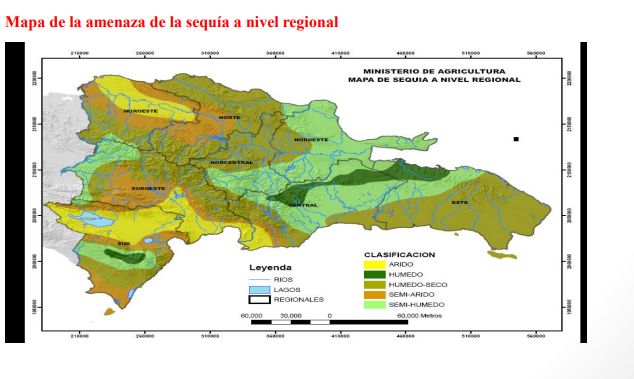 Mapa de Inundación, zonas de mayor afectación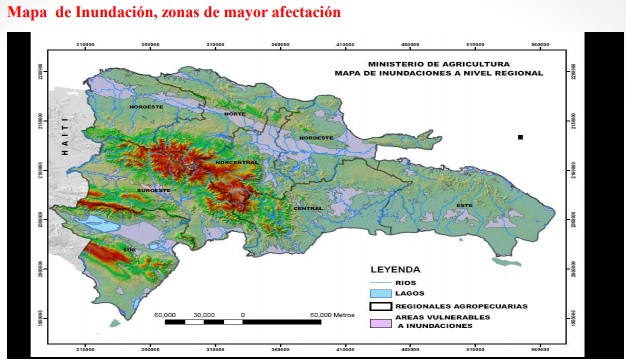 Resultados de las Normas Básicas de Control Interno (NOBACI)Iniciamos el proceso de acompañamiento con la Contraloría General de la República Dominicana. Llevamos hasta la fecha:Reunión de ambientación y compromiso Primera reunión de inducción / capacitación, con todo el comité y nuestro Director General, para la elaboración de las políticas. Primera asignación de Políticas a entregar antes del 31 diciembre de 2021Resultados de los Sistemas de CalidadDentro de la evaluación del Modelo CAF Institucional, hemos alcanzado una puntuación de un 100%, destacando dentro de los informes de avances en la implementación del Plan de Mejora Institucional con base en el Modelo CAF, las mejoras realizadas:Criterio 1. LiderazgoActualización de la Misión, Visión y valoresModificación del Portal Web según la auditoria de la OGTICCriterio 2. Estrategias y PlanificaciónActualización de análisis FODAActualización del programa de capacitaciones Nueva estructura organizacionalCriterio 3. PersonasAplicamos politicas de selección, remuneración y recompensaCriterio 4. Alianzas y RecursosSistema de contabilidad desarrollado e instaladoActualización de la data dentro del portal de transparencia institucional Estamos realizando una estructura y normalizacion de la base de datos, en cooperación con el Ministerio de Agricultura, AGRODOSA y Banco Agrícola Criterio 5. ProcesosJornadas de Asesoría a nivel nacional, por parte del Departamento de Servicio y Asesoría al Productor. Carta Compromiso al Ciudadano, en fase IVCriterio 6. Resultados orientados a los ciudadanos / clientes Trabajo en conjunto con la OGTIC, en la actualización de la plataforma para lograr la integración de toda la data del sector. A la fecha tenemos un 50%. Acciones para el fortalecimiento institucionalInauguramos la primera Oficina Regional de la DIGERA con asiento en San Juan De La Maguana. Para mayor cobertura de los servicios, asesorías y capacitaciones que ofrecemos. Con la finalidad de desarrollar una estrategia de comunicación y gestión entre instituciones aliadas y actores, llevamos a cabo la primera mesa técnica para fortalecer el Seguro Agropecuario, consciente que debemos trazar líneas estratégicas para los cambios que nos demanda el sector productor agropecuario. Contamos con la presencia del Viceministro de Asuntos Científicos y Tecnologicos del Ministerio de Agricultura, Sr. Ricardo Ortiz Quezada, autoridades de la Universidad Nacional Pedro Henríquez Ureña ( UNPHU ), la Aseguradora Agropecuaria Dominicana ( AGRODOSA ), Banco Agrícola de la República Dominicana, la Superintendencia de Seguros, Cámara Dominicana de Aseguradores y Reaseguradores, Seguros SURA, Seguros La Monumental, Ministerio de Hacienda, Seguros YUNEN, Asociación Dominicana de Corredores de Seguros ( ADOCOSE ), Asociación de Ajustadores y Tasadores Independientes de Seguros ( ASATISE ), Institutito Nacional de Formación Técnico Profesional ( INFOTEP ), Asociación de Agentes y Promotores Profesionales de Seguros ( ANAPROSE ). Estas mesas de trabajo tuvieron cuatro (4) enfoques estratégicos, los cuales socializamos y llegamos a acciones que se requieren poner en marcha para el 2021-2022:Desarrollo y Fortalecimiento del Seguro Agropecuario y Forestal en la República Dominicana. Se plantearon las perspectivas de financiamiento, políticas y productos.Sistemas de información tecnológicosPlantea la perspectiva de conectividad, centralización, seguridad de la información bajo un mismo sistema tecnologico para el fortalecimiento interinstitucional. Fortalecimiento de la gestión integral en el marco capacitación para la dirección del Seguro Agropecuario en busca de alianzas público-privadaSe planteó una propuesta de alianza DIGERA-INFOTPE-UNPHU para un Diplomado en Seguro Agropecuario Desempeño del Área ComunicacionesSiendo un area relativamente nueva dentro de la Dirección, el desempeño de Comunicaciones ha tomado más relevancia en la reestructuración interna de los procesos, formatos y línea gráfica a usar, y el Plan de comunicaciones interno y externo. Nuestros principales objetivos de este año fueron: Reediseño de la imagen institucional:Ya contamos con nueva imagen institucional, identidad corporativa y digital. Relanzamiento institucional:Llevamos a cabo el relanzamiento hibrido, para el alcance de todo el personal tanto en la oficina como los representantes provincialesImplementación de las normas E1 por la OGTIC, en las redes sociales:Adecuamos todos los canales digitales, a las especificaciones de la normativa y la adecuación de nuestro trabajo diariamente. Durante este año, estructuramos el Plan de Publicidad y el Plan de Relaciones Públicas que llevaremos a cabo para dar a conocer a nivel nacional el Seguro Agropecuario y Forestal, durante el 2022. No obstante, iniciamos con algunas publicaciones dentro de periódicos nacionales, y revistas del sector agropecuario, abriendo así la expectativa institucional. Gracias a estas publicaciones, hemos iniciado el proceso de reconocimiento institucional interno, dandonos a conocer dentro de todos los sectores Agropecuarios. Identificamos los canales digitales que estarán vigentes para la institución: Facebook, Instagram, YouTube, Twitter, Portal Web, Linkedln, WhatsApp, Eventbrite,Flickr; el uso, el contenido, el target, el estilo, fueron identificados para cada canal. SERVICIO AL CIUDADANO Y TRANSPARENCIA INSTITUCIONALEl Plan Piloto Digital que llevamos a cabo durante este año, dio grandes frutos y avances, que nos permitirá dar un mejor acompañamiento a cada productor que se acerque. Hasta la fecha, tuvimos 28 casos: 22 resueltos y 6 en proceso.Esta plan lo hemos llamado ´´ Línea Servicio al Productor´´, donde ofreceremos asesorías, capacitaciones, acompañamiento, creación de Juntas Solidarias y más. Estos servicios estarán disponibles para solicitud, vía llamada telefónica o whatsapp y para respuestas, vía telefónico, whatsapp o presencial. Realizamos veintecuatro (24) Jornadas de Asesoría a nivel nacional y creamos 54 Juntas Solidarias, por lo cual, para el año 2022, proyectamos un incremento del 40% con la demanda que llevará esta ´´Línea Servicio al Productor´´. Nivel de la satisfacción con el servicioActualmente estamos trabajando en las encuestas de satisfacción para tres (3) meses, con cara a presentar los resultados para el proceso de aprobación de Carta Compromiso al Ciudadano. Ya identificamos cuales son los Servicios, las plataformas y los atributos que debemos trabajar institucionalmente en nuestros servicios. Nivel de cumplimiento acceso a la informaciónActualmente, estamos en proceso de nombramiento para el Responsable de Acceso a la Información (RAI), con las especificaciones ya aprobadas por el Ministerio de Administración Pública. Finalizado el proceso, procederemos a estructurar el area de Libre Acceso a la Información, Transparencia y Ética Institucional. Resultados Sistema de Quejas, Reclamos y SugerenciasA la espera de aprobación del Responsable de Acceso a la Información ( RAI ). Resultado mediciones del portal de transparenciaNuestro Portal de Transparencia está alineado al Portal Web Institucional, según las especificaciones de la Dirección General de Ética, debemos esperar la aprobación del RAI, para iniciar con el acompañamiento. No obstante, nuestro portal está actualizado según el cumplimiento de la Ley 200-04 de Libre Acceso a la Información Pública, como base de la democracia representativa. PROYECCIONES AL PRÓXIMO AÑOLanzamiento formal de ´´Línea Servicio al Productor´´Lanzamiento, primera edición ´´Carta Compromiso al Ciudadano´´Sistema ERP, desarrollado a un 80%Canales digitales de referencia latinoamericana en el Sector Seguro Agropecuario Primera encuesta de Satisfacción del Seguro Agropecuario a nivel nacional Implementación de las Normas Básicas de Control Interno a un 80%Inauguración de la Segunda Oficina Regional de la DIGERA con sede en Valverde, Mao. Pool de SegurosPlan Nacional de Seguro AgropecuarioANEXOSMatriz de principales indicadores de gestión por procesos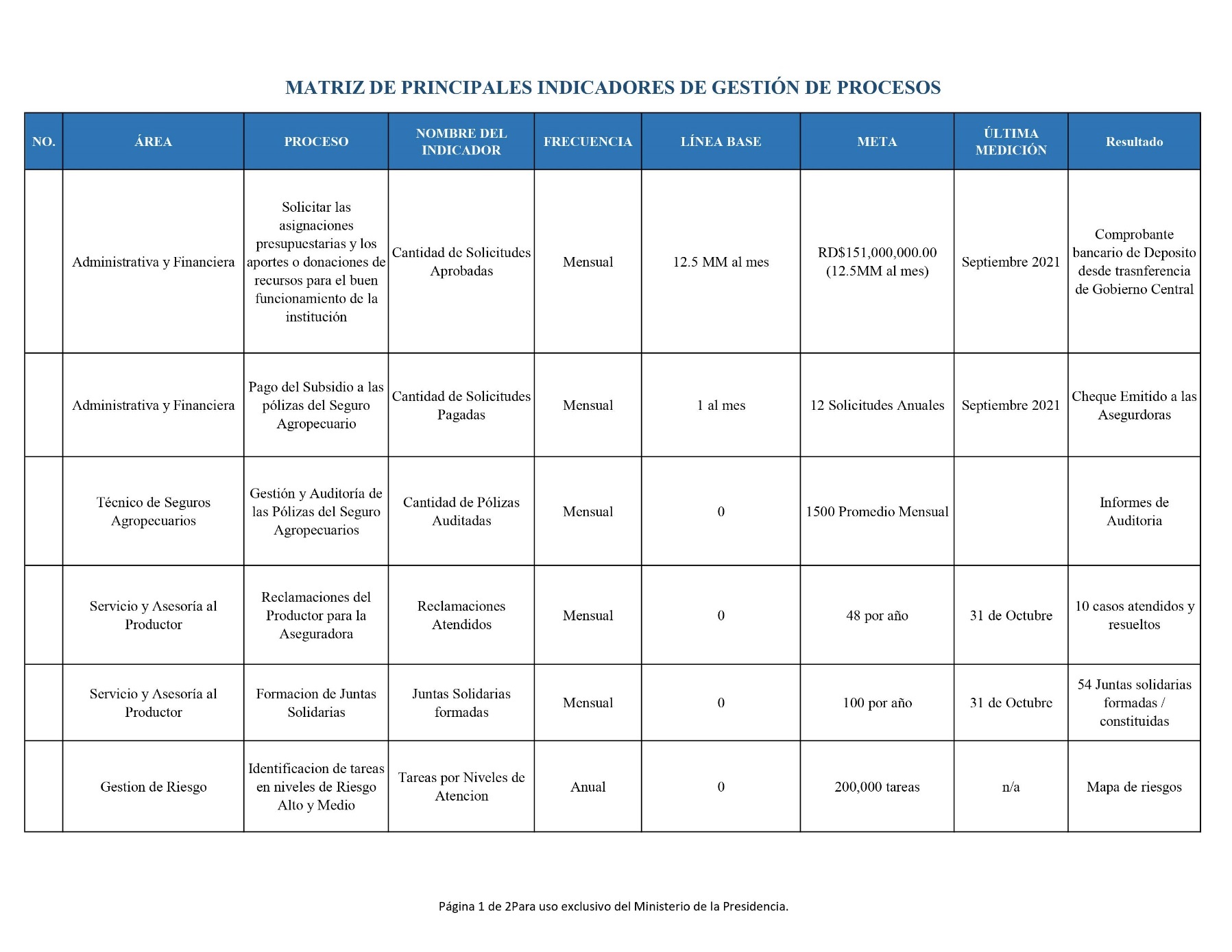 Matriz índice de Gestión Presupuestaria Anual ( IGP )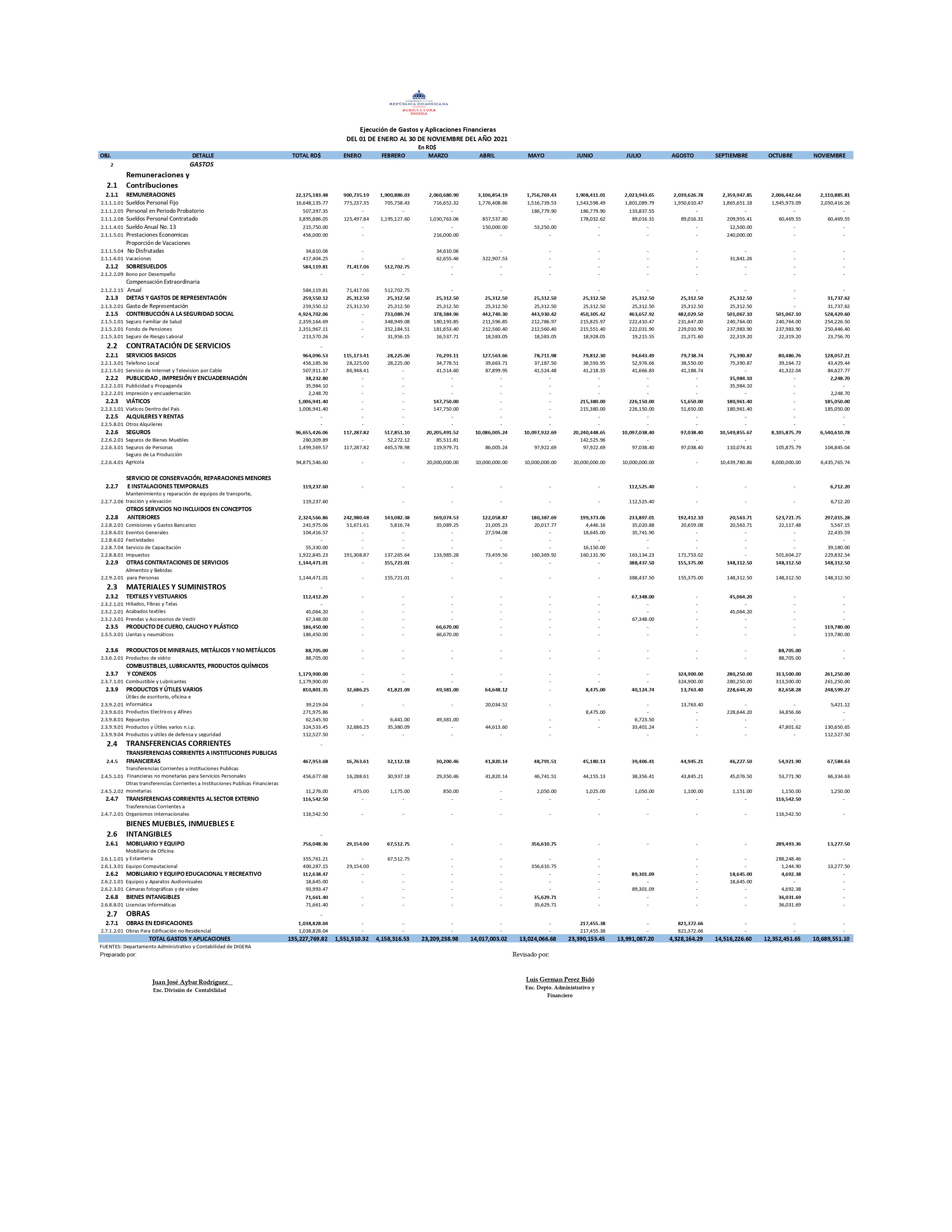 Plan de Compras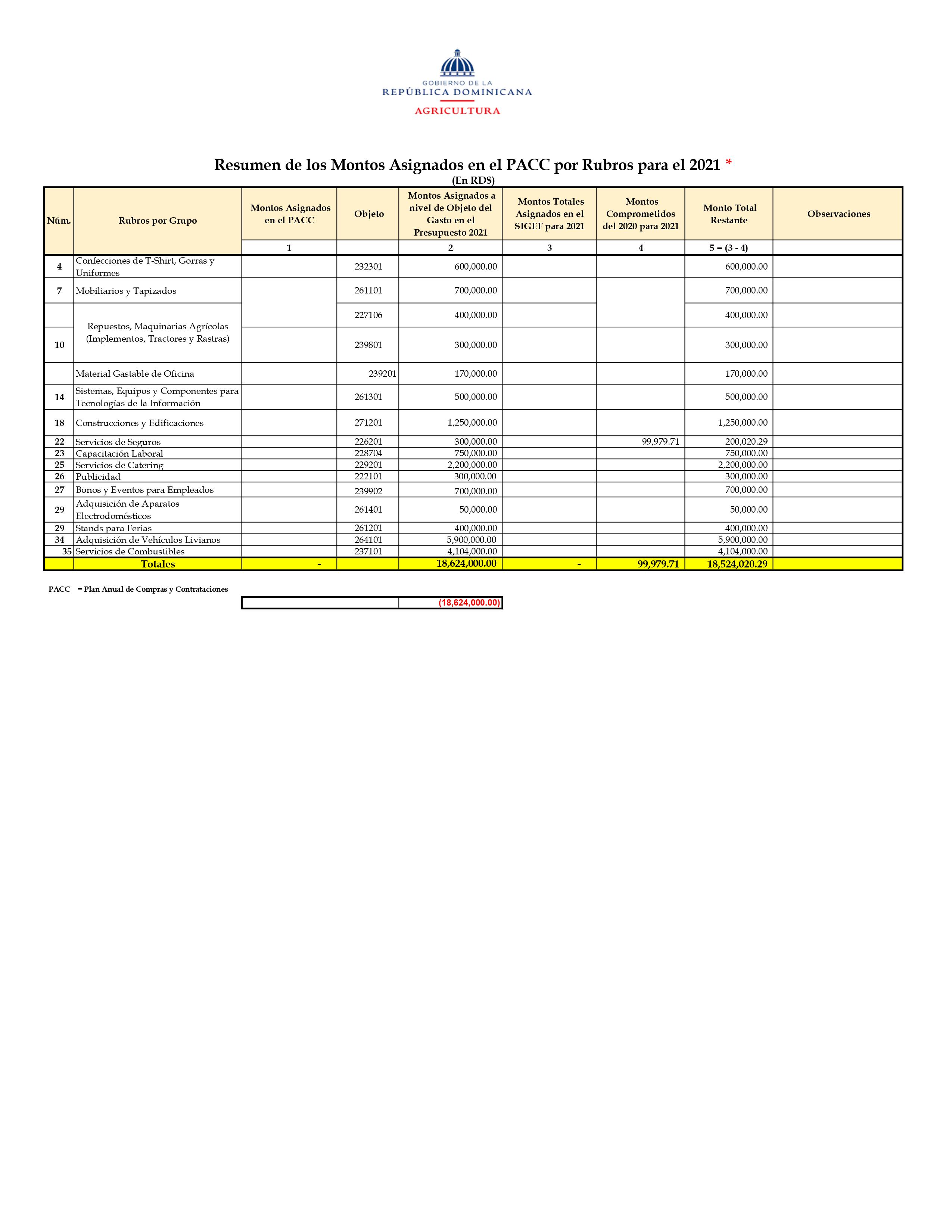 ANEXOS FOTOSCapacitaciones al personal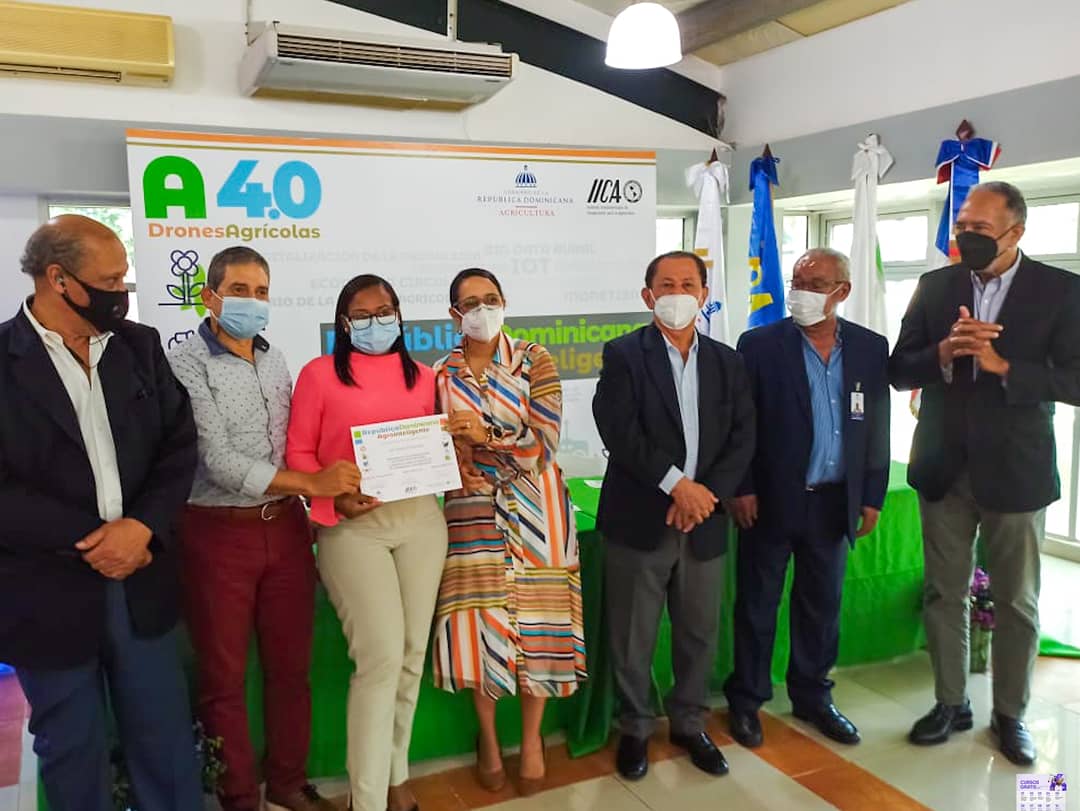 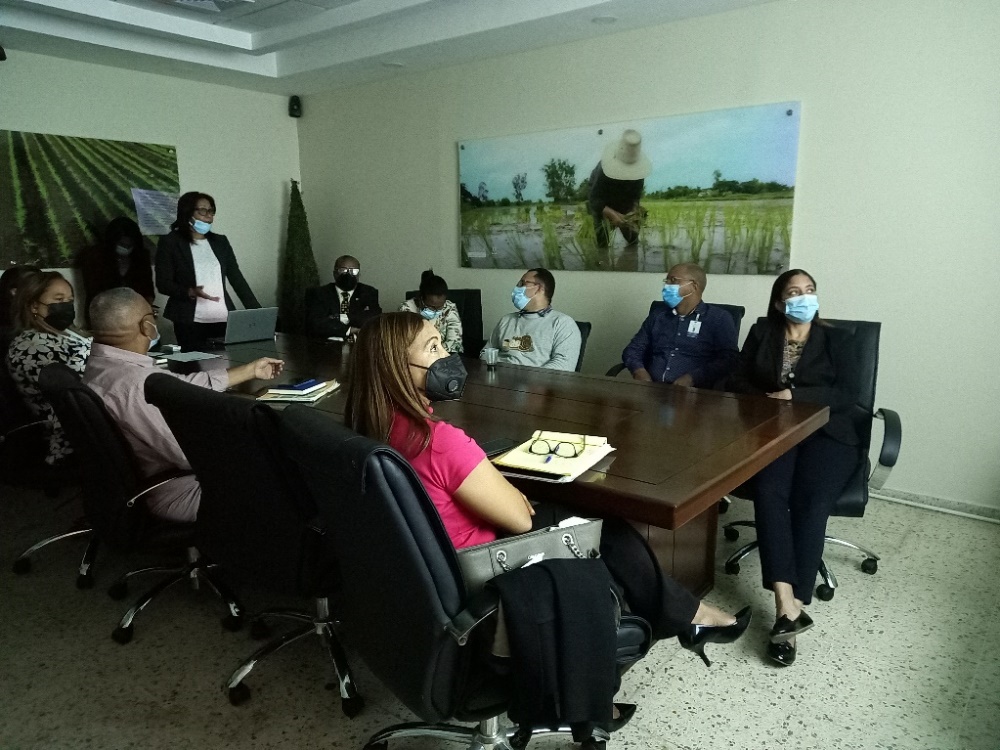 Jornadas de Asesoría, sobre el Seguro Agropecuario basado en la Ley 157-09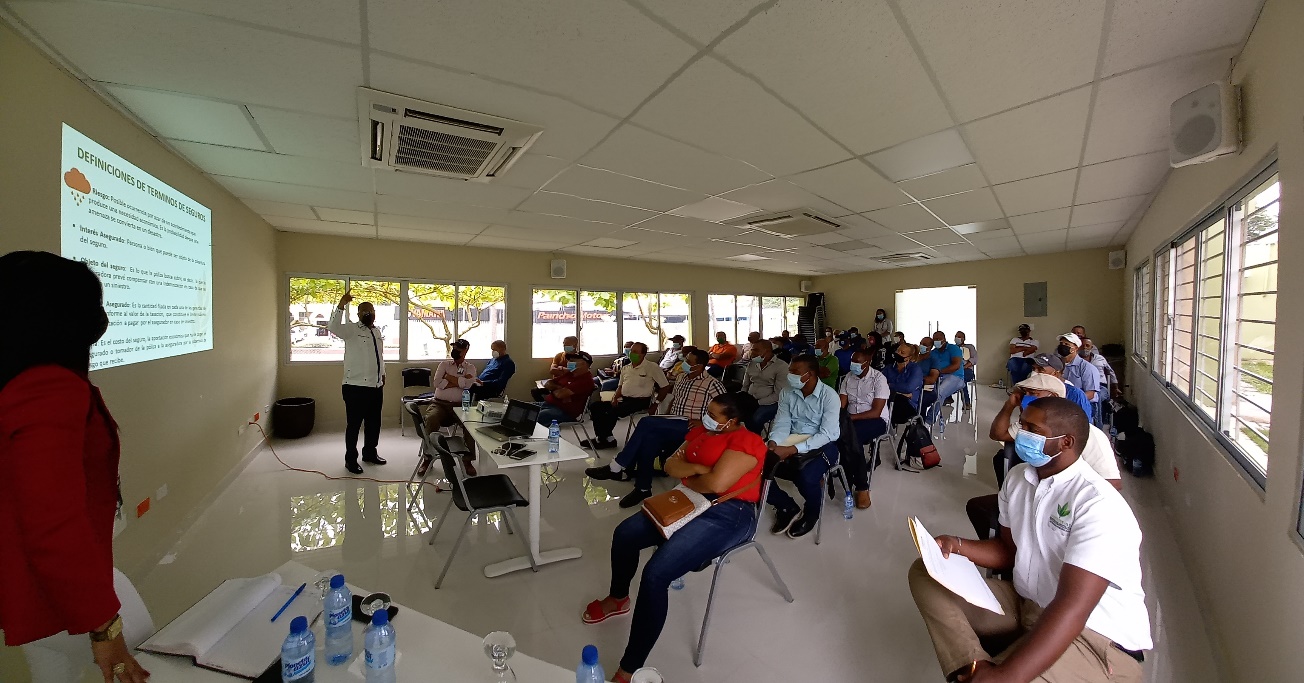 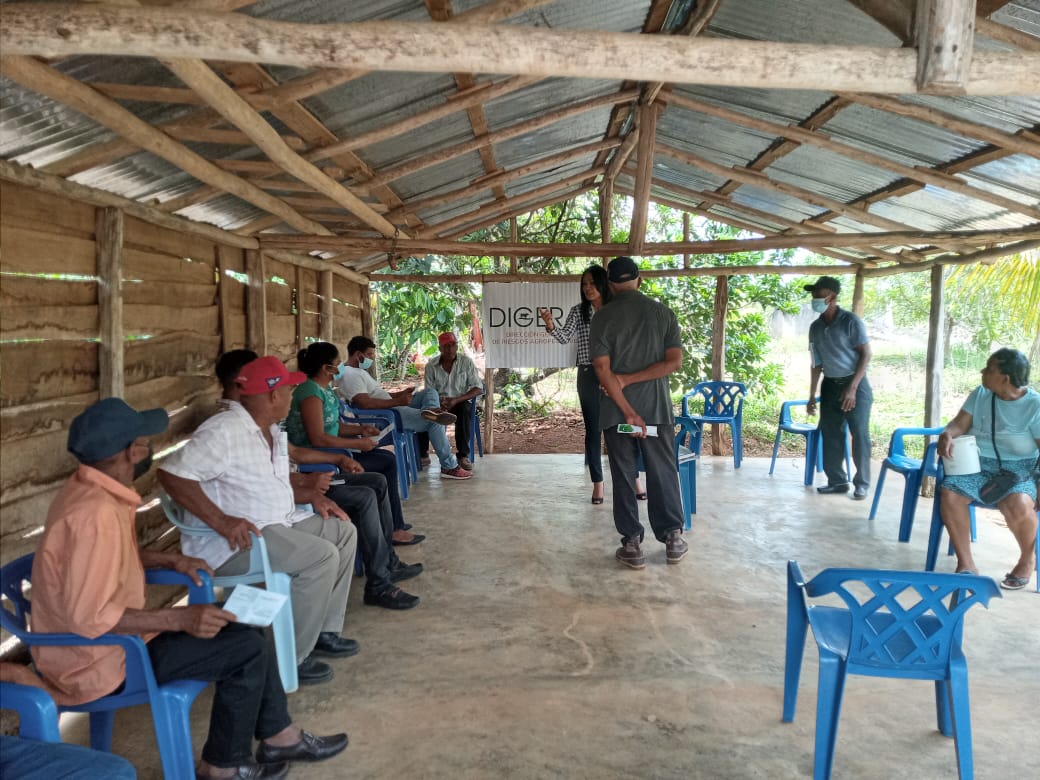 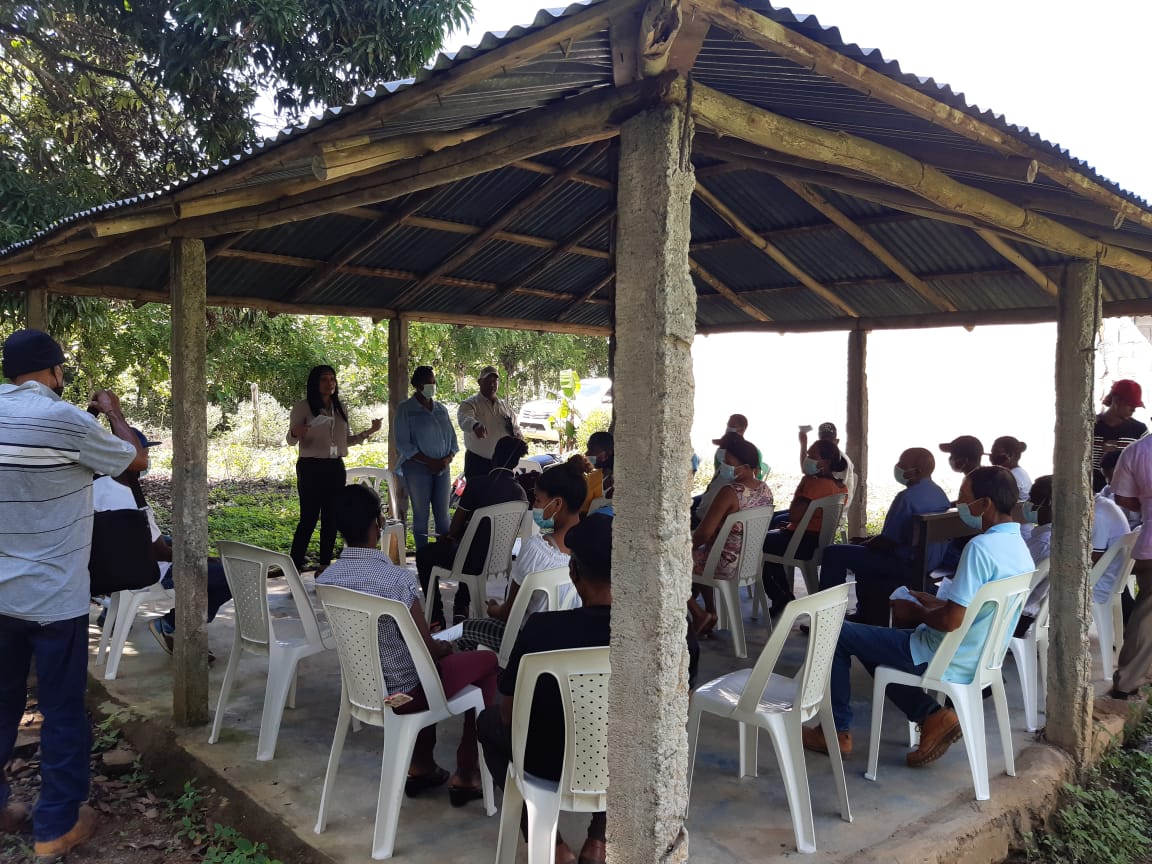 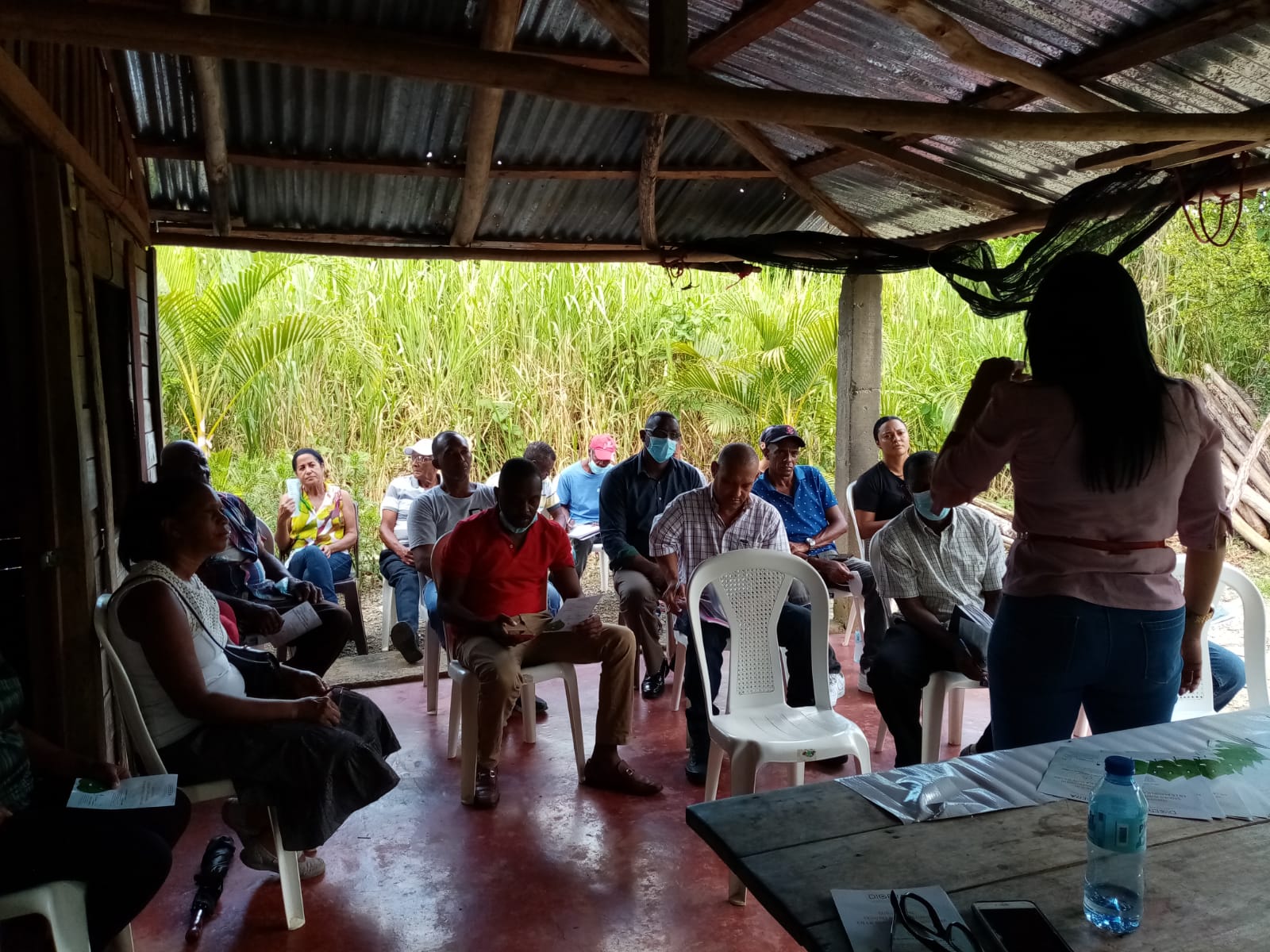 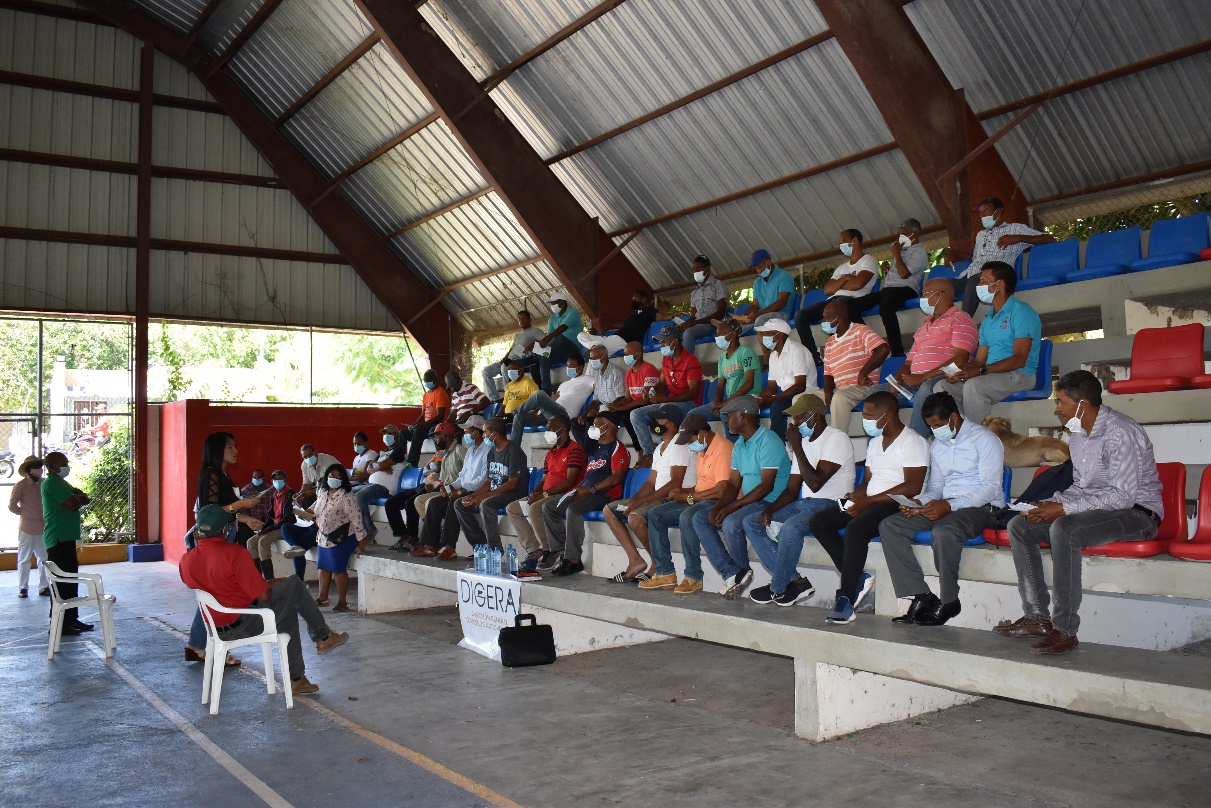 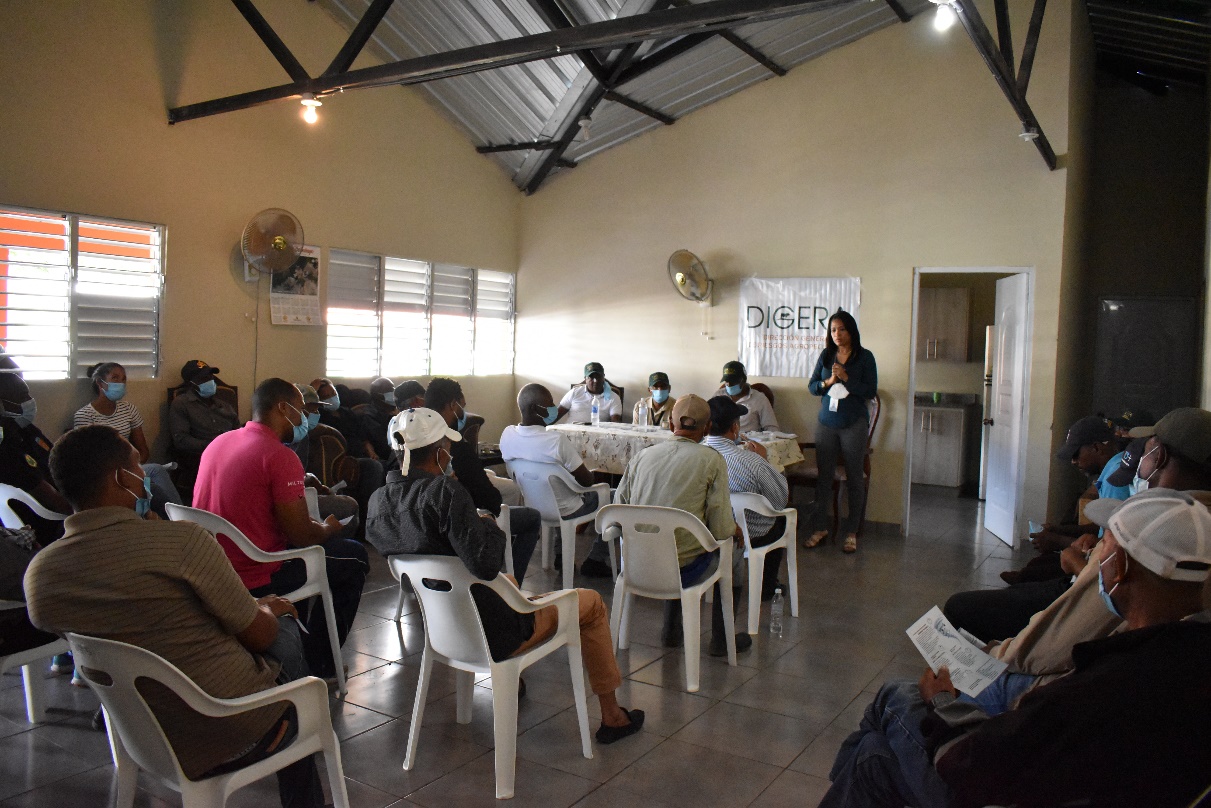 Juntas Solidarias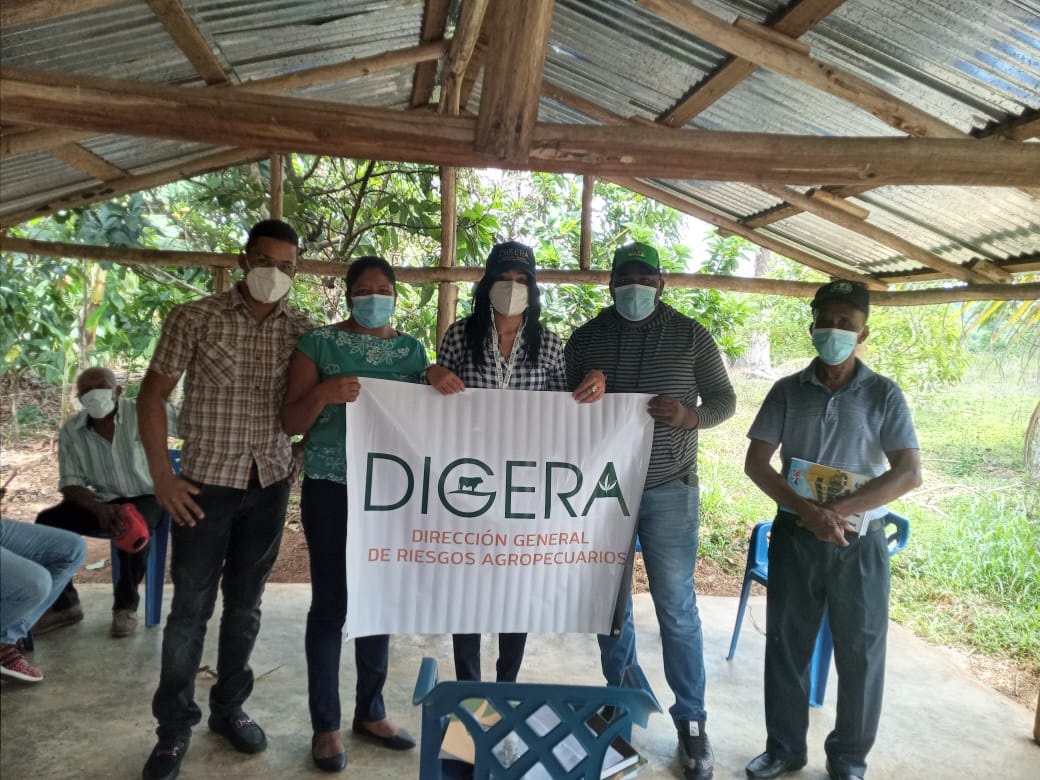 Jornada de Afiliación, acuerdo DIGERA-SeNaSa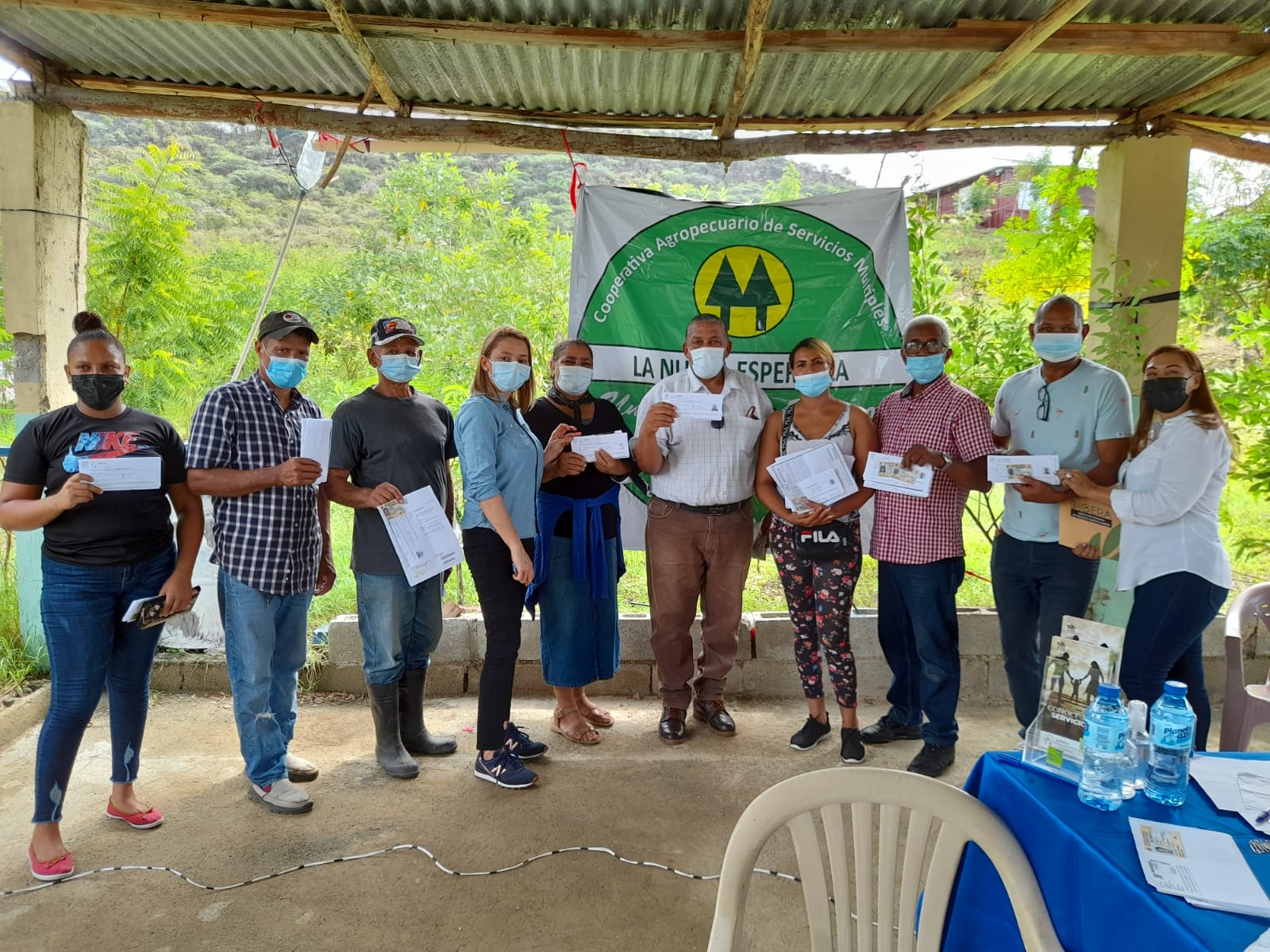 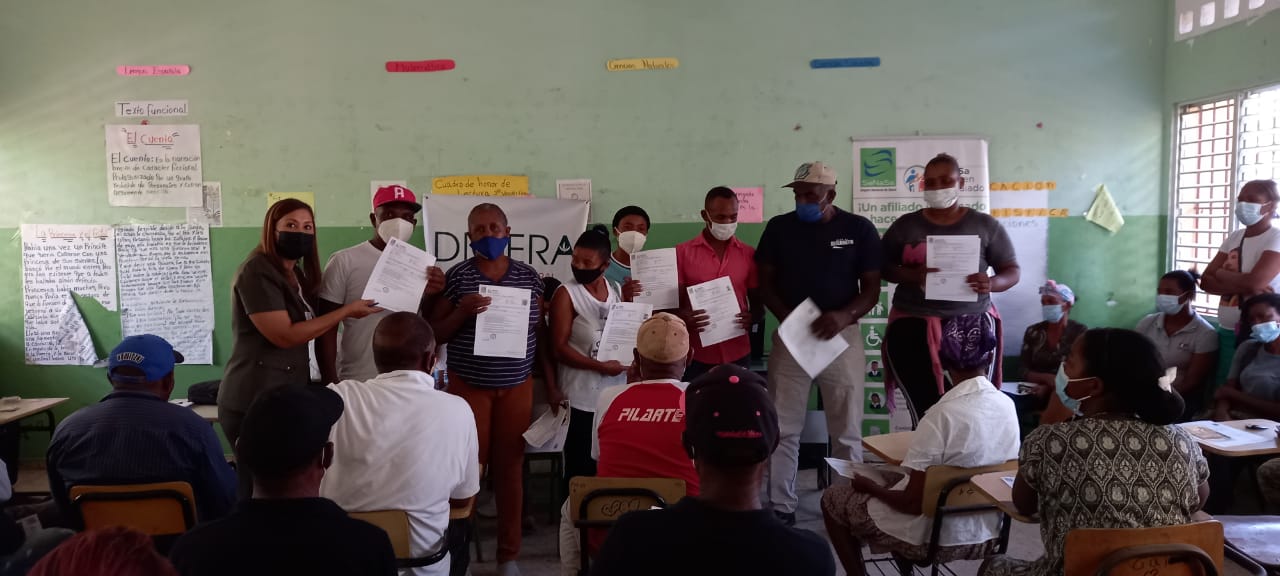 DepartamentoDepartamentoAdministrativo FinancieroFacilitar la transparencia de los procesos internos en la ejecución financiera de la DIGERAFacilitar la transparencia de los procesos internos en la ejecución financiera de la DIGERAOrganizar las transacciones contables para mantener un control efectivo en el uso de los recursos que maneja la instituciónOrganizar las transacciones contables para mantener un control efectivo en el uso de los recursos que maneja la instituciónPlanificación, administración y distribución de los recursos de la DirecciónPlanificación, administración y distribución de los recursos de la DirecciónDepartamentoDepartamentoGestión de Riesgos AgropecuariosInspeccionar las actividades agropecuariasInspeccionar las actividades agropecuariasRealizar estudios para identificar los riesgos que pueden afectar las zonas de producciónRealizar estudios para identificar los riesgos que pueden afectar las zonas de producciónEstablecer esquemas de riesgos por rubrosEstablecer esquemas de riesgos por rubrosEstablecer esquema preventivo de gestión integral de riesgo por rubro y zonaEstablecer esquema preventivo de gestión integral de riesgo por rubro y zonaDepartamentoDepartamentoServicio y Asesoría al ProductorPromover y asesorar al productor sobre el alcance y uso del Seguro AgropecuarioPromover y asesorar al productor sobre el alcance y uso del Seguro AgropecuarioDiseñar un sistema de Servicio al AgricultorDiseñar un sistema de Servicio al AgricultorDepartamentoDepartamentoTécnico de Seguros AgropecuariosMejorar el registro de las prestaciones de servicios del Seguro Agropecuario Forestal que sirven de base para la determinación de la cápita necesaria.Mejorar el registro de las prestaciones de servicios del Seguro Agropecuario Forestal que sirven de base para la determinación de la cápita necesaria.Sostenibilidad Financiera del Seguro Agropecuario y Forestal ( Modelo de simulación )Sostenibilidad Financiera del Seguro Agropecuario y Forestal ( Modelo de simulación )Creación e implementación del Sistema estadistico del Seguro AgropecuarioCreación e implementación del Sistema estadistico del Seguro AgropecuarioDiseñar el mecanismo de aprobación de planes y pólizasDiseñar el mecanismo de aprobación de planes y pólizasDiseñar el registro de las prestaciones para los planes Agropecuarios, Forestales e InvernaderosDiseñar el registro de las prestaciones para los planes Agropecuarios, Forestales e InvernaderosDivisiónDivisiónPlanificación y DesarrolloElaborar los proyectos de desarrollo del Seguro Agropecuario de la DIGERAElaborar los proyectos de desarrollo del Seguro Agropecuario de la DIGERAEstudio y planificación de los costos por rubros y zonasEstudio y planificación de los costos por rubros y zonasCoordinar con el Viceministerio de Planificación, la aplicación gradual según el Plan Maestro de los Seguros AgropecuariosCoordinar con el Viceministerio de Planificación, la aplicación gradual según el Plan Maestro de los Seguros AgropecuariosDirigir la ejecución, seguimiento y evaluación de programas, proyectos y acciones de Cooperación Nacional e Internacional, en el desarrollo de los Seguros AgropecuariosDirigir la ejecución, seguimiento y evaluación de programas, proyectos y acciones de Cooperación Nacional e Internacional, en el desarrollo de los Seguros AgropecuariosDivisiónDivisiónRecursos HumanosImplementar el Sistema de Servidores Públicos ( SASP )Implementar el Sistema de Servidores Públicos ( SASP )Crear políticas de desarrollo profesional del personal y carrera administrativa, ajustada a la LeyCrear políticas de desarrollo profesional del personal y carrera administrativa, ajustada a la LeyAdecuar el estatus del personal a las normativas del Ministerio de Administración Pública ( MAP )Adecuar el estatus del personal a las normativas del Ministerio de Administración Pública ( MAP )Crear programas de incentivos y capacitaciones para el personalCrear programas de incentivos y capacitaciones para el personalDivisiónDivisiónComunicacionesRediseñar imagen institucionalRediseñar imagen institucionalRelanzamiento InstitucionalRelanzamiento InstitucionalImplementar normas y estándares tecnológicos publicados por la OGTIC, en las redes socialesImplementar normas y estándares tecnológicos publicados por la OGTIC, en las redes socialesDivisiónDivisiónTecnología de la Información y ComunicaciónImplementar las normas y estándares tecnológicos publicados por la OGTICImplementar las normas y estándares tecnológicos publicados por la OGTICImplementación de la Firma DigitalImplementación de la Firma DigitalImplementar políticas de digitalización de toda la información que se genera en la DIGERAImplementar políticas de digitalización de toda la información que se genera en la DIGERAImplementar un sistema integrado de gestión de la información ( ERP )Implementar un sistema integrado de gestión de la información ( ERP )ProcesoSolicitar las asignaciones presupuestarias y los aportes o donaciones de recursos para el buen funcionamiento de la instituciónNombre del IndicadorCantidad de Solicitudes aprobadasFrecuenciaLínea BaseMetaMensual12.5 MM al mes12.5 MM al mes (RD$150,000,000.00 al  año )Última MediciónResultadoResultadoSeptiembre 2021Comprobante bancario de depósito desde la transferencia de Gobierno CentralComprobante bancario de depósito desde la transferencia de Gobierno CentralProcesoPago del Subsidio a las pólizas del Seguro AgropecuarioNombre del IndicadorCantidad de solicitudes pagadasFrecuenciaLínea BaseMetaMensual1 solicitud al mes12 solicitudes anuales ( 1 / mes )Última MediciónResultadoResultadoDiciembre 2020Cheque emitido a las AseguradorasCheque emitido a las AseguradorasProcesoGestión y auditoría de las Pólizas del Seguro AgropecuarioNombre del IndicadorCantidad de Pólizas auditadasFrecuenciaLínea BaseMetaMensual01,500 promedio mensualÚltima MediciónResultadoResultadoInformes de auditoríaInformes de auditoríaProcesoReclamaciones del productor para la AseguradoraNombre del IndicadorCasos atendidosFrecuenciaLínea BaseMetaMensual048 por añoÚltima MediciónResultadoResultado31 de Octubre10 casos atendidos y resueltos10 casos atendidos y resueltosProcesoFormación de Juntas SolidariasNombre del IndicadorJuntas Solidarias formadasFrecuenciaLínea BaseMetaMensual0100 por añoÚltima MediciónResultadoResultado31 de Octubre54 Juntas Solidarias formadas / constituidas54 Juntas Solidarias formadas / constituidasProcesoIdentificación de tareas en niveles de Riesgo Alto y MedioNombre del IndicadorTareas por Niveles de atenciónFrecuenciaLínea BaseMetaAnual0200,000 tareasÚltima MediciónResultadoResultadon/aMapa de riesgoMapa de riesgoMujeresHombres1118IIIIIIIVV36587Cant. Asociaciones VisitadasJornadas realizadasLocalidades beneficiadasCant. De productores beneficiadosCartas entregadas1513 jornadas de entrega y afiliación1 operativo médicoEl NaranjoEl GuayaboLa Jagua ( Las Matas de Farfán)VillarPandoHato NuevoHatilloLas CharcasBoquerón (Azua)Los TumbaosLas Tablas ( Bani )Canicultores del Ozama (Guerra)Las ParrasLa VictoriaHacienda de EstrellaLos Parallejos30,3541,400RangoTareas% del Aporte del EstadoA1-60050%B601-200035%C2001-260030%D2601-a+25%